DOKUMENTASI PENELITIAN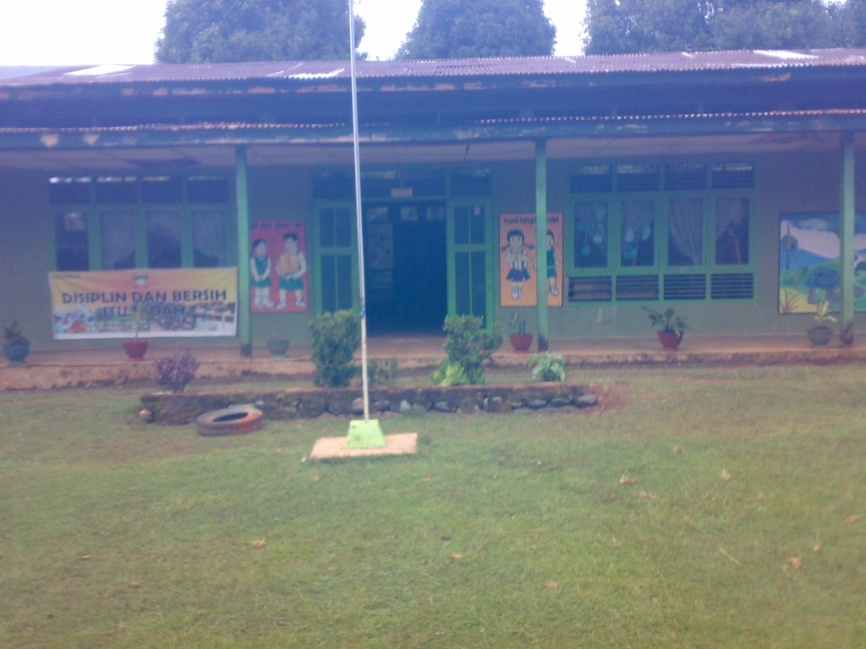 Taman kanak-kanak  kartika jaya kecamatan mare Kabupaten bone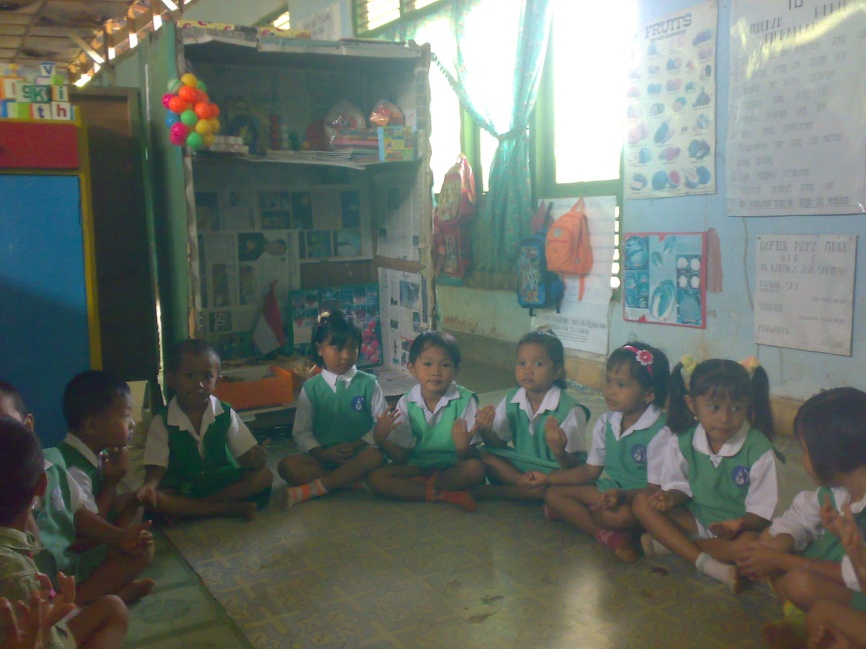 Anak berdoa bersama sebelum memulai pelajaran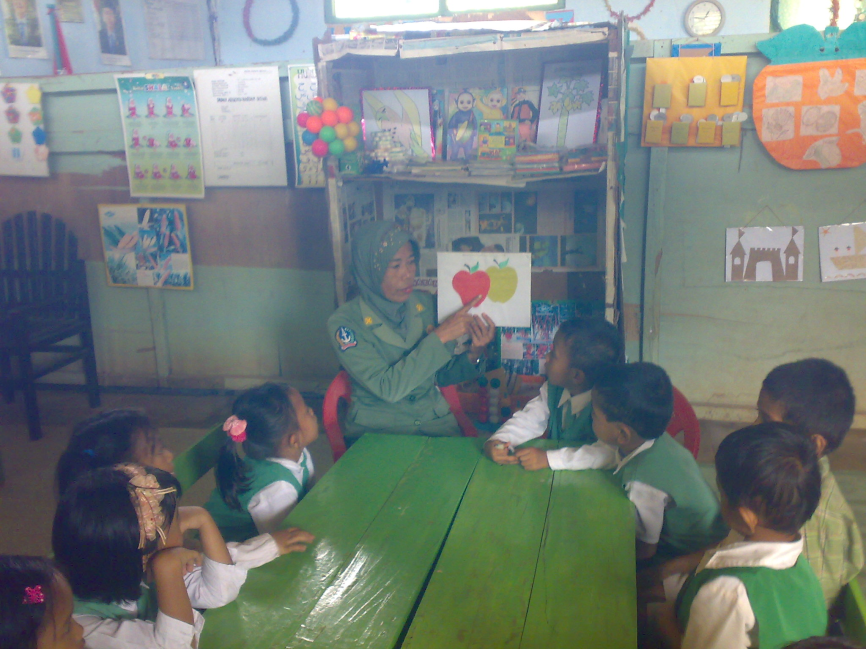 Guru melakukan kegiatan bercakap-cakap dengan anak dengan mengangkap tema “Tanaman”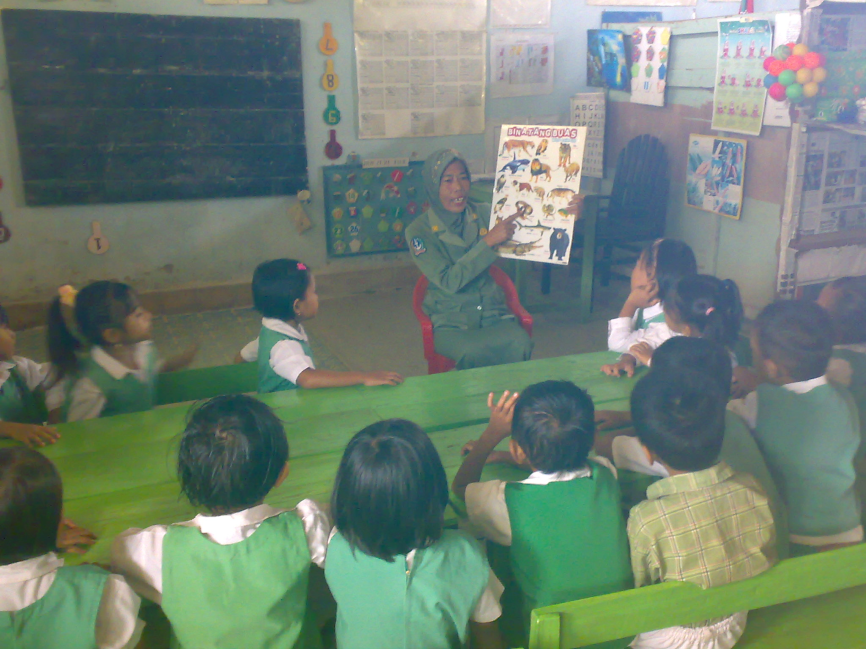 Guru sedang bercakap-cakap dengan anak dengan mengangkap tema “Binatang”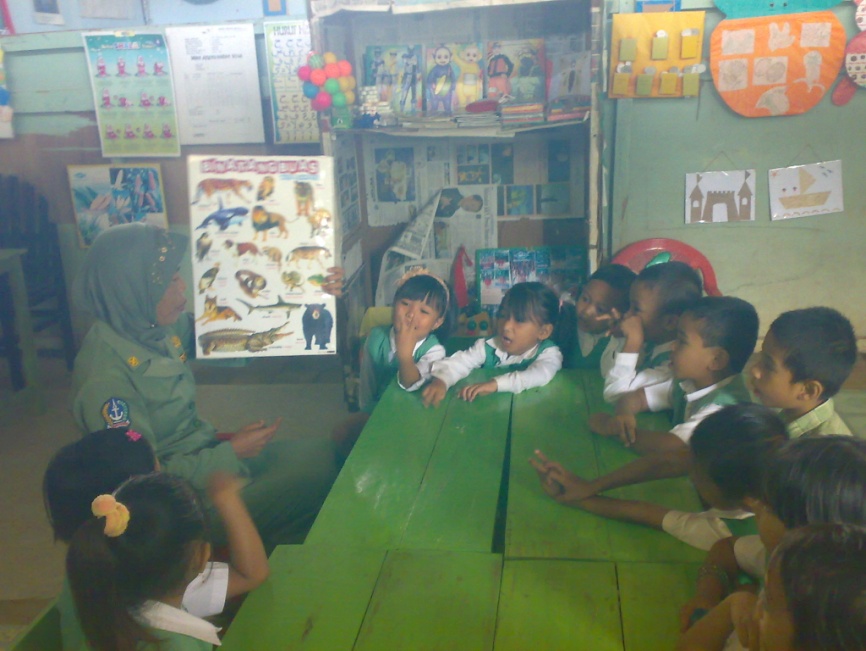 Anak mengajukan pertanyaan ketika guru sedang memberikan penjelasan tentang “Binatang”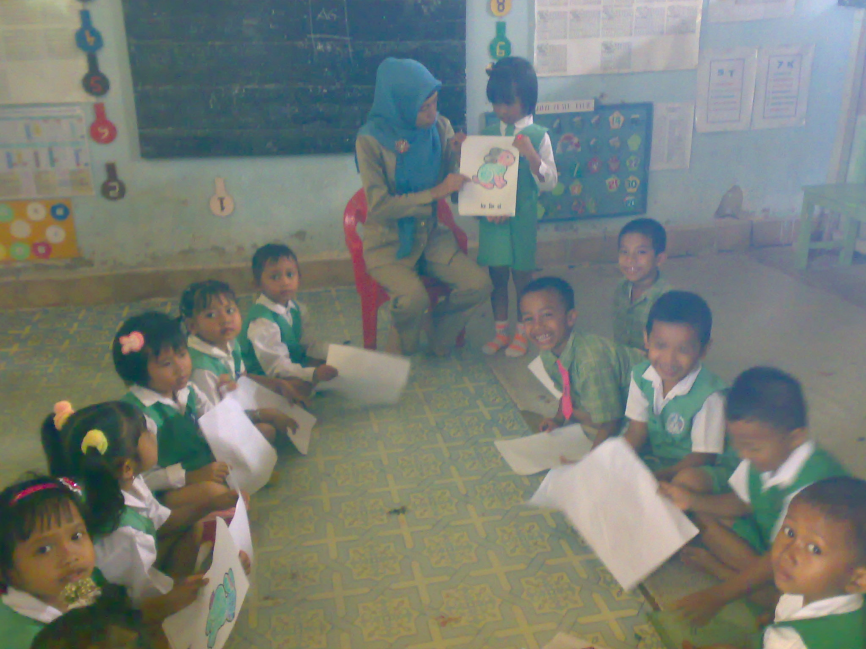 Anak tampil di depan kelas mengulang cerita tentang kancil dengan bahasa sederhana